      ?АРАР                                                                                             РЕШЕНИЕ24 октябрь  2018 й.                                  № 117                                24 октября  2018 г.О публичных слушаниях по проекту решения Совета сельского поселения Ишмурзинский сельсовет муниципального района Баймакский район Республики Башкортостан «О внесении изменений и дополнений в Устав сельского поселения Ишмурзинский сельсовет муниципального района Баймакский район Республики Башкортостан»В соответствии со статьей 28 Федерального закона «Об общих принципах организации местного самоуправления в Российской Федерации», Совет сельского поселения Ишмурзинский сельсовет муниципального района Баймакский район Республики Башкортостан решил:Провести публичные слушания по проекту решения Совета сельского поселения Ишмурзинский сельсовет муниципального района Баймакский район Республики Башкортостан «О внесении изменений и дополнений в Устав сельского поселения Ишмурзинский сельсовет муниципального района Баймакский район Республики Башкортостан» (далее – проект решения Совета)  «8»  ноября 2018 г. в 14.00 ч. в зале заседания Администрации сельского поселения Ишмурзинский сельсовет МР Баймакский район).Установить, что письменные предложения жителей сельского поселенияИшмурзинский сельсовет муниципального района Баймакский район Республики Башкортостан по проекту решения Совета, указанному в пункте 1 настоящего решения, направляются в Совет сельского поселения Ишмурзинский сельсовет муниципального района Баймакский район Республики Башкортостан (по адресу: РБ, Баймакский район, с.Ишмурзино, ул.С.Игишева, 28) в период со дня обнародования  настоящего Решения до «5»  ноября  2018 г.Обнародовать настоящее решение на информационном стенде в здании Администрации сельского поселения Ишмурзинский сельсовет муниципального района Баймакский район Республики Башкортостан  по адресу: РБ, Баймакский район, с.Ишмурзино, ул.С.Игишева, 28.Обнародовать настоящее решение на информационных стендах здания Администрации сельского поселения Ишмурзинский сельсовет муниципального района Баймакский район Республики Башкортостан и разместить информацию на официальном сайте сельского поселения Ишмурзинский сельсовет муниципального района Баймакский район Республики Башкортостан в сети «Интернет».Глава сельского поселения Ишмурзинский сельсоветмуниципального района Баймакский районРеспублики Башкортостан:                                         З.М. Кашкаров БАШ?ОРТОСТАН РЕСПУБЛИКА№ЫБАЙМА? РАЙОНЫМУНИЦИПАЛЬ РАЙОНЫНЫ*ИШМЫР:А  АУЫЛ  СОВЕТЫАУЫЛ БИЛ»М»№ЕСОВЕТЫ453655, Байма7 районы,Ишмыр6а  ауылы, C.Игишев урамы,28Тел. 8(34751) 4-26-38ishmur-sp@yandex.ru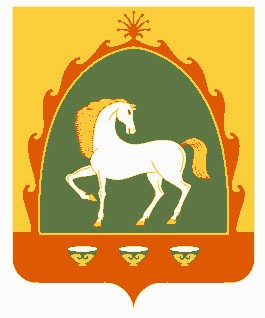 РЕСПУБЛИКА БАШКОРТОСТАНСОВЕТСЕЛЬСКОГО ПОСЕЛЕНИЯИШМУРЗИНСКИЙ  СЕЛЬСОВЕТМУНИЦИПАЛЬНОГО РАЙОНАБАЙМАКСКИЙ РАЙОН453655 , Баймакский  район,с.Ишмурзино, ул.С.Игишева,28Тел. 8(34751) 4-26-38ishmur-sp@yandex.ruИНН 0254010235    КПП 025401001     ОГРН 1060254005680ИНН 0254010235    КПП 025401001     ОГРН 1060254005680ИНН 0254010235    КПП 025401001     ОГРН 1060254005680